Nom : ____Corrigé_______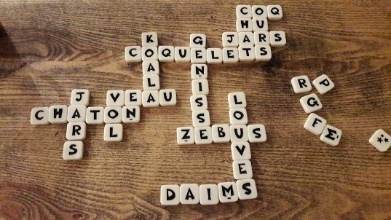 Cours 1 : Les classes de motsUne classe de mots est une __ catégorie grammaticale______ qui réunit plusieurs mots ayant des caractéristiques communes.(définition Alloprof)Combien existe-t-il de classe de mots? _____8_____Donne l’abréviation pour chacun des motsVerbe : ___v.___	Pronom : ___pron.___	Conjonction : __conj.__Adjectif : __adj.__	Préposition : __prép.__	Nom : ___n.___Adverbe __adv.__	Déterminant : __dét.__Les mots variablesLes mots invariablesDemain,       nous       visiterons     le      musée        avec       ma        petite       sœur.                 _adv._     _pron._     __v.__      _dét._     _n._     _prép._  _dét._   _adj._        _n._Super!Les mots variablesLes mots invariablesLe nomLa prépositionLe déterminantL’adverbeL’adjectifLa conjonctionLe pronomLe verbe